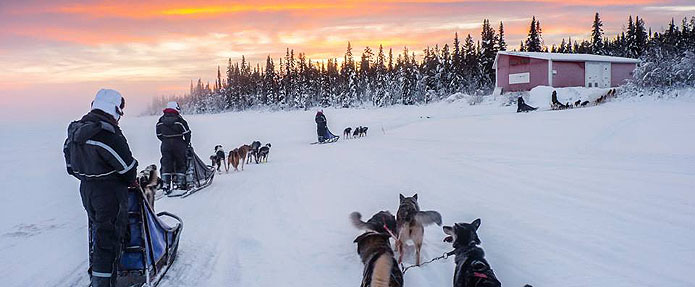 QUÉ TE ESPERA EN ESTE VIAJE?Rovaniemi, en la Laponia finlandesa, es la tierra de Santa Claus y, además, uno de los lugares de Europa con los paisajes invernales más salvajes del hemisferio norte.En esta ruta, entramos en el Círculo Polar Ártico y, con base en un alojamiento en cabañas panorámicas cercano a Rovaniemi, disfrutaremos de actividades invernales que nos harán sentir como nadie la naturaleza lapona: paseo con raquetas de nieve a través del bosque boreal, excursión de un día en moto de nieve, visita a una granja de renos donde tomar contacto con la cultura sami, paseo por la nieve en trineo de renos o actividad de pesca en el hielo de un lago completamente congelado.Por las noches nos espera un cálido y agradable alojamiento perdido en el silencio donde estaremos atentos a la aparición de las auroras boreales.Una ruta por el norte de Finlandia donde combinarás visitas culturales con escapadas de aventura en los bosques boreales, rodeado de infinitos lagos, que estarán congelados en la época invernal. Fechas 2022-23Salidas diarias en invierno, desde el 1 de diciembre de 2022 al 31 de marzo de 2023. Posibilidad de salidas en la primera quincena del mes de abril, dependiendo del estado de la nieve. PLAN DE VIAJEDía 1. Llegada a RovaniemiVuelo desde Madrid o Barcelona a Rovaniemi con escala en Helsinki u otra ciudad europea.Llegada a Rovaniemi y traslado al alojamiento en la naturaleza lapona. Pasaremos por la oficina en Rovaniemi para recoger la ropa térmica que se usará en las excursiones, o la recogida podría ser también en el edificio central del alojamiento donde se encuentra nuestra cabaña.Estando en Finlandia, y sobre todo en el Norte como Rovaniemi, es una experiencia maravillosa el poder alojarnos en nuestras cabañas con vistas panorámicas a bosques, lagos…un alojamiento en plena naturaleza a unos 16 km al noreste de Rovaniemi.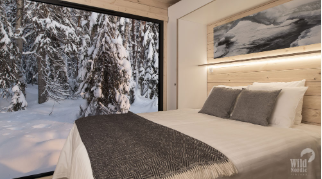 Estaremos en un entorno idílico, rodeados de bosque, y descubriréis muy cerca del alojamiento, los renos y perros huskies.Alojamiento en cabaña doble, desayunos y cenas incluidos. Las cabañas son cómodas y tienen su propio baño equipado con ducha. Se puede añadir una cama supletoria adicional, que reducirá un poco el espacio disponible, pero se puede recoger fácilmente.Cena y noche en cabaña.Día 2. Safari de Trineo de Perros Los trineos de perros son típicos y tradicionales medios de transporte por las regiones polares tales como Alaska, Canadá, Groenlandia, Noruega, Suecia y evidentemente Finlandia.Hoy te convertirás en un verdadero “Musher” condiciendo tú mismo el trineo y dando instrucciones a los inteligentes perros huskies.La aventura empezará desde la perrera, una vez recibas las instrucciones de seguridad y las técnicas de conducción.Haremos un recorrido de unos 12 a 18 kilómetros, dependiendo de las condiciones de la nieve. Durará una 1 hora y 30 minutos aproximadamente, de una excursión total de 2 horas y 30 minutos.Una vez finalizada la aventura en trineo de perros, retorno a la perrera para reponer fuerzas tomando zumos calientes y galletas.Compartirán, cada dos viajeros, un trineo de perros y se alternarán en la conducción.Vuelta al alojamiento, y cena en el edificio central. Noche en cabaña, desayuno incluido.Día 3. Safari a una Granja de renos y visita a la Casa de Papa Noel en motonieveNo hay mejor manera que atravesar en motonieve los bellos bosques nevados de Finlandia para llegar a la casa de Papa Noel, Santa Claus Village.Durante el recorrido, haremos varias paradas para disfrutar del paisaje y tomar fotos.La primera etapa consiste en visitar una típica granja de renos. La ganadería (renos) y la pesca en el hielo, representan las principales actividades, y la principal fuente de alimento, de la población local del Norte de Finlandia, los Samis.El pastor de la granja nos enseñará su día a día y el modo de vida tradicional del Norte.Se servirá bebida caliente de frutos del bosque y galletas en el interior de una tienda típica lapona: el tepee, o “kota” en finlandés.Se dedicarán unos cinco minutos para realizar un sencillo paseo a bordo del trineo de renos (edad mínima para participar 4 años), en un recorrido de unos 700 metros.En la granja, conseguirás el Permiso internacional de conducción de Trineo de renos, así como el Certificado de haber cruzado el Círculo Polar Ártico.A continuación, regresaremos al Círculo Polar Ártico para tener un almuerzo buffet en la Santa Claus Village. Tras el almuerzo, tendrás tiempo libre para visitar a tu aire la oficina de Santa Claus así como encontrarte con el mismísimo Papa Noel.Por supuesto podréis mandar postales desde la oficina de correos de Santa Claus y visitar las tiendas de souvenirs.Una vez finalizadas todas las visitas, retorno en motonieve al alojamiento.La excursión tiene una duración total de 6 horas, de las cuales aproximadamente 1 hora y 40 minutos es conducción en motonieve.En cada motonieve irán dos viajeros, siendo posible conducir una motonieve de forma individual con suplemento en el precio del viaje.Los niños de 4 a 14 años de edad, estarán en un trineo tirado por la motonieve que conducirá el guía.Para poder conducir una motonieve se requiere un carné de conducir tipo A1, T, A o B.Llegada de vuelta al alojamiento y cena en el edificio central. Noche en cabaña, desayuno incluido.Día 4. Safari de Renos y Pesca en el hieloLa ganadería (renos) y la pesca en el hielo, representan las principales actividades de la población local por el Norte de Finlandia, y su principal fuente de alimento. Hoy tendremos una nueva oportunidad de descubrir una típica granja de renos y practicar la pesca a través de un agujero en el hielo.El pastor de la granja os enseñará su día a día y el modo de vida tradicional por el Norte.Se servirá bebida caliente y galletas al interior de la granja.Se dedicará media hora para un paseo sencillo a bordo de trineo de renos. La distancia recorrida será aproximadamente de unos 2 kilómetros y 500 metros.A continuación, nos dirigiremos a un lago congelado para practicar la pesca en el hielo.La duración total de la actividad es de 4 horas aproximadamente.Vuelta al alojamiento y cena en el edificio central. Noche en cabaña, desayuno incluido.Día 5. Excursión al Zoo Polar RanuaTras el desayuno, traslado a Rovaniemi e incorporación a la excursión Zoo Ranua. Llegada al Parque Ranua de animales salvajes.El parque está en el medio de un bosque mágico finlandés y es el hogar de casi 50 especies y 200 diferentes animales. Entre estos animales, destacamos el oso polar, el rey del Ártico.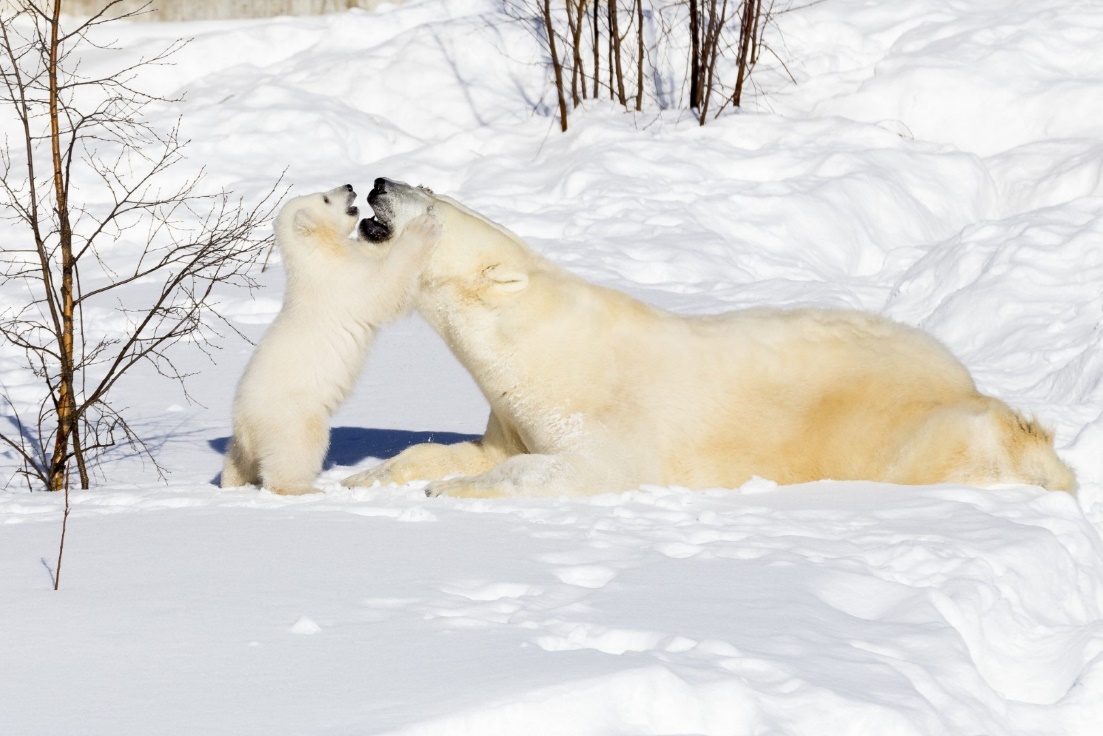 El guía del parque, os acompañará en esta visita. Recorreremos una distancia de 2,5 kilómetros por el bosque durante la cual el guía nos informará sobre los animales que iremos viendo: zorros árticos, glotones…Una vez finalizada la visita disfrutaremos de un almuerzo por la zona. Durante el tiempo libre restante, podremos acercaros a una pequeña tienda de souvenirs, a la tienda de chocolate o incluso a una tienda local de vinos hechos a partir de los frutos del bosque.Vuelta al alojamiento y cena en el edificio central. Noche en cabaña, desayuno incluido.Día 6. Vuelo de regreso a Madrid o Barcelona, vía HelsinkiÚltimos preparativos y visitas antes de regresar a España.Traslado privado desde el alojamiento al aeropuerto de Rovaniemi.Vuelo de regreso a Madrid o Barcelona, con escala en Helsinki u otra ciudad europea.Nota importanteEsta ruta es un viaje diseñado por Tierras Polares, que ha de ser considerado como una expedición, donde pueden ocurrir circunstancias imposibles de prever, como mal tiempo. Conserva todos los componentes de aventura y descubrimiento presentes en nuestros viajes. El itinerario se puede realizar tanto en el sentido descrito en la ficha, como en el sentido diferente, dependiendo de la logística.La ruta es orientativa, y está sujeta a modificaciones y variaciones sobre el terreno debido a causas climatológicas, de las carreteras, logísticas o técnicas, que requieren flexibilidad por parte del viajero.PRECIOSTemporada Baja:Estancia entre el 01 y 10 de diciembre de 2022Estancia entre el 11 de enero y el 15 de abril de 20232.970€ por persona1.895€ por niño de 4 a 12 años de edadSuplemento por alojamiento individual: 695€Temporada Media:Estancia entre el 11 y 21 de diciembre de 2022Estancia entre el 04 y el 10 de enero de 20233.080€ por persona1.895€ por niño de 4 a 12 años de edadSuplemento por alojamiento individual: 835€Temporada Alta:Estancia entre el 22 de diciembre de 2022 y el 03 de enero de 20233.530€ por persona2.195€ por niño de 4 a 12 años de edadSuplemento por alojamiento individual: 965€N.B. Si el viaje se reservara cerca de la fecha de salida y/o la tarifa aérea es muy alta, podría aplicarse un suplemento en el precio del viaje.INCLUYE / NO INCLUYEINCLUYEVuelo i/v desde Madrid o Barcelona a Rovaniemi5 noches de alojamiento en Cabaña, según detallado en programa. Desayuno incluidoTodas las cenas 4 almuerzosTraslados entre aeropuerto y alojamientoSafari de Renos, visita a una granja de renos y pesca en el hieloSafari de Trineo de PerrosSafari de motonieve, visita a una granja de renos y trineo de renosMono, guantes, botas, casco… (equipaje para la excursión en motonieve)Visita a la ciudad de Papa Noel (Santa Claus Village)Excursión guiada al Zoo Ártico RanuaTodas las excursiones están guiadas en inglés. No obstante, hay probabilidad que las excursiones estén guiadas en español dependiendo de la disponibilidad de los guías españoles in situ.Seguro de viaje multiaventuraNO INCLUYETasas aéreas y gastos de emisión de los billetes aéreos (entre 190 y 250 € aprox.Almuerzos no mencionados en IncluidoSuplementos en caso de realizar individualmente las excursiones en trineo de perros, motonieve y trineo de renos (sujeto a disponibilidad)Gastos derivados de la climatología adversa o del retraso de vuelosCualquier supuesto no especificado en el apartado “Incluye”PUNTOS FUERTES DEL VIAJERealizar una inolvidable travesía con trineos de perros que manejaremos nosotros mismosDivertirnos en un safari con motos de nieve viviendo una auténtica aventura a la casa de Papa NoelPosibilidad de observar, en las noches despejadas, la danza mágica de las auroras boreales, los espíritus luminosos del Gran Norte que se asoman a los cielos nórdicos en esta época del año.Visitar una granja de renos y paseo en trineo de renosDescubrir 50 especies de animales árticos en medio del bosque, incluido el oso polarAprender la técnica de pesca en el hieloPOR QUÉ VIAJAR CON TIERRAS POLARESPIONEROS DE LA AVENTURA EN EL ÁRTICO. Desde 1985, Ramón Larramendi, explorador polar fundador de Tierras Polares, no ha parado de explorar y crear nuevas rutas. Nuestros viajes de aventura en Groenlandia, Islandia, Noruega y Laponia son pioneros en nuestro país.EXPERTOS EN AVENTURA. Nuestros viajes son fruto de la experiencia de casi 30 años en el mundo de la aventura y miles de viajeros que ya han compartido nuestra pasión. Disponemos de logística propia en Groenlandia, Islandia y Noruega que nos permite ofrecer viajes originales a precios muy buenos, con la mayor garantía de adaptación al cambiante medio ártico y donde la seguridad es nuestra prioridad.EMPRESA RESPONSABLE Y COMPROMETIDA. Queremos promover cambios reales y por ello financiamos y organizamos el Proyecto Trineo de Viento, para desarrollar el primer vehículo limpio de investigación científica polar, y SOS Thule, un plan de desarrollo de la mítica región de Thule para impedir que se pierda una cultura milenaria. Cuando viajas con nosotros apoyas estos proyectos.GRUPOS REDUCIDOS. Nuestros grupos suelen ser de 7 u 8 viajeros, y un máximo de 12. Nuestro estilo es casi familiar, flexible, con un ambiente de colaboración y participación como si de un grupo de amigos se tratase, con muchas ganas de pasarlo bien.  DESCUENTO SI YA HAS VIAJADO CON NOSOTROS de un 2% si haces tu 2º o 3º viaje, un 3% si es tu 4ª o 5ª vez...y si son más veces, condiciones muy especiales. PRECIOS SIN SORPRESAS. Incluimos en nuestros ajustados precios prácticamente todos los gastos y actividades de aventura de tu viaje, y si viajas solo no tendrás que pagar más.UNA GRAN COMUNIDAD VIAJERA. Con decenas de miles de viajeros, nuestro Facebook es una de las mayores comunidades de viajes que existen en nuestro país; un lugar donde compartir, informarte o ganar premios polares. facebook.com/tierraspolaresviajes   instagram.com/tierraspolaresINFORMACIÓN IMPORTANTE SOBRE ESTE VIAJETipo de viaje y nivelViaje de aventura confort. Nivel fácil.Nivel y explicación del nivelLas jornadas oscilan entre las 3 y las 6 horas de actividad, a un ritmo suave, con paradas frecuentes. El guía adaptará el ritmo en función del grupo y de las condiciones climatológicas. Las actividadesAdaptamos las actividades para todo tipo de público incluyendo familias con niños (a partir de 4 años).Las excursiones en trineo de perros y motos de nieve serán realizadas con la ayuda de un guía local experto.MotonievePara conducir moto de nieve, la edad mínima es de 15 años y es requisito estar en posesión del permiso de conducir A1, T, A o B. Para las inscripciones en grupos y familias: la mitad de los participantes deben de poseer los requisitos para la conducción.Trineo de perrosSe formarán grupos de dos personas por trineo (4-6 perros), un conductor y un pasajero. Los participantes se alternarán en la conducción. Cada persona es responsable de su conducción y del trineo con sus perros.Nos reservamos el derecho de cancelar cualquier actividad invernal dependiendo del estado de la nieve/hielo.Tamaño del grupoLos viajes se realizan en grupos reducidos de entre 2 a 8 personas acompañadas por un guía. Los viajeros reservan su plaza, independientemente del número que sean, y nosotros vamos uniéndolos al grupo hasta llegar al máximo de 8 integrantes. Este tamaño reducido del grupo propicia un trato estrecho y casi familiar entre sus miembros, creándose un excelente ambiente. Los grupos son internacionales. Es posible que compartáis algunas excursiones con viajeros no hispanohablantes.Condición físicaPara llevar a cabo este viaje basta contar con una forma física normal y tener ganas de realizar una ruta en un entorno natural y en época invernal.GuíaLa misión del guía es mostrar el camino al grupo, velar por su seguridad y solucionar las incidencias que surjan. Puede cambiar la ruta o una etapa por motivos meteorológicos, logísticos, de estado del hielo o por razones de seguridad de los viajeros.Habrá un guía especialista del medio (de habla inglesa).Varios guías podrían encargarse del grupo durante la estancia de aventura.Clima, temperatura y horas de luzFinlandia es un país septentrional y tiene un clima relativamente moderado, habida cuenta de su posición geográfica. El sur y el centro tienen un clima de transición entre el clima marítimo y el clima continental. Normalmente la temperatura invernal (desde finales de noviembre hasta finales de marzo) oscila entre los -5 y los -30ºC, aunque en algunas ocasiones la temperatura podría ser menor, pudiendo alcanzarse los -40ºC.Mientras que a principios de primavera (desde abril a mayo), la temperatura variaría entre -10ºC y 12ºC.En invierno, viajaremos en época de penumbra o kaamos, como es conocida allí. Se refiere al tipo de luz que existe en Finlandia durante el invierno. En esta zona sobre todo en Rovaniemi, al estar tan al norte de la esfera terrestre, el sol apenas se ve por encima del horizonte y lo único que se recibe de él es la luz de sus rayos durante algunas horas del día. Esta luz es tenue y se caracteriza por tener tonos azulados que hacen que el paisaje finlandés en invierno sea aún más impresionante. Noviembre 4-8 horas de luz.			Febrero 8-10 horas de luz.Diciembre 4-6 horas de luz.			Marzo 9-12 horas de luz.Enero 4-6 horas de luz.				Abril 13-17 horas de luz.Edad mínima La edad mínima es de 4 años. Todos los menores de 18 deberán estar acompañados por sus padres o tutores legales.En nuestra ruta suelen participar pequeños grupos de amigos y familias cuyos hijos son apasionados de las actividades de aventura y del contacto directo con la naturaleza. Si vas a viajar en familia, el equipo de Tierras Polares puede aconsejaros y daros más detalles sobre esta aventura.AlojamientoPor Rovaniemi, el alojamiento está previsto en cabañas panorámicas dobles por una zona boscosa por las afueras de Rovaniemi. Cada cabaña dispone de una cama adicional que se puede instalar y recoger fácil e inteligentemente. Pero, esta cama adicional reducirá el espacio disponible al interior.Las vistas son espectaculares desde el interior de la cabaña así como por los alrededores. Auroras BorealesLas auroras boreales son una de las maravillas naturales de nuestro planeta, un espectáculo de luz y movimiento con el que los cielos de las zonas polares nos deleitan durante las noches claras y serenas. Las también llamadas “Luces nórdicas” se producen a causa del polvo solar y hay posibilidades de verlas en las noches despejadas. Aunque no es posible garantizarlo, es muy probable verlas en estas latitudes de Finlandia y en la época del otoño e invierno.Ramón Larramendi y Tierras PolaresRamón Larramendi, fundador de Tierras Polares, comenzó su andadura polar con tan solo 19 años en 1985, cuando en España prácticamente nadie soñaba con viajar a los Polos, él inició muy joven una frenética actividad de expediciones por todo el ártico que le llevarían a completar con 23 años la navegación de los 2.500 Km de costa noruega en kayak siendo el primer español en realizarla, a los 19 años la primera travesía mundial con esquís y pulkas de  a través de los tres glaciares más importantes de Islandia, y a los 20 años fue el primer español en realizar el cruce de Groenlandia de este a oeste con esquís.Tierras Polares fue creada por Larramendi tras completar la Expedición Circumpolar 1990-93, un viaje de exploración de 14000 Km en trineo de perros y kayak desde Groenlandia hasta Alaska durante tres años continuados de viaje. Esta expedición, realizada por él con tan solo 24 años, está considerada la expedición española más importante del S.XX y fue merecedora de un extenso artículo en la edición mundial de National Geographic en 1995. La idea de Ramón, al crear Tierras Polares, era compartir la enorme riqueza de su experiencia creando un tipo de agencia y de viaje inexistente en la época. Una agencia que hiciese accesible sus vivencias y las increíbles maravillas naturales que había disfrutado en el ártico y de ese modo, hacernos más conscientes de la necesidad de preservar ese tesoro todavía intacto con un tipo de viaje de descubrimiento inspirado en el espíritu de la exploración polar. Actualmente en España, un país de escasa tradición polar, las rutas de aventura que él ha creado, se han convertido en la oferta pionera a destinos polares de nuestro país.Ramón Larramendi también colabora como especialista polar en programas como Al filo de lo Imposible, miembro de la expedición de los primeros españoles en llegar al Polo Norte, o con su amigo Jesús Calleja. Su gran pasión por la exploración polar sigue viva en el proyecto “Trineo de Viento”, el primer trineo eólico del mundo, creado e ideado por él, que ha permitido batir récords de velocidad en los rincones más remotos de Groenlandia y la Antártida y que funciona como laboratorio móvil “0” emisiones para las regiones polares.Más información sobre Ramón Larramendi: ramonlarramendi.com facebook: /ramonlarramendi/twitter: @RamonLarramendi  Instagram @RamonHLarramendiConcurso de fotografía, vídeo y relato cortoTierras Polares organiza cada año un concurso de fotografía, vídeo y relato corto entre todos los viajeros que hayan realizado alguna de nuestras rutas. Prepara tu cámara y tu imaginación si quieres participar: la foto más divertida, el relato más original o el vídeo que mejor refleje vuestro espíritu de exploración pueden ser los ganadores. Las bases del concurso serán publicadas en www.tierraspolares.es y os mantendremos informados para que todos podáis participar.INFORMACIÓN ÚTIL PARA EL VIAJEROTarjeta Sanitaria Europea Antes de partir, es muy recomendable obtener la Tarjeta Sanitaria Europea, que podéis solicitar en vuestro centro médico de la Seguridad Social y también por internet. Esta tarjeta certifica el derecho de su titular a recibir prestaciones sanitarias, si fuera necesario, durante la estancia en cualquier país de la Unión Europea y también en algunos del Espacio Económico Europeo.MonedaEn Finlandia se utiliza el Euro.Documentos necesariosPasaporte en vigor.Desfase horarioEn Finlandia existe una hora más con respecto a España.IdiomaEn Finlandia se habla el finlandés e inglés.Vuelos Ofrecemos vuelos con escala desde Madrid o Barcelona (sujetos a disponibilidad y operatividad de las compañías aéreas). No dudes en consultarnos para otras ciudades de salida.Equipaje Las compañías aéreas suelen autorizar entre 20kg y 23kg, a los que puedes sumar 8kg de cabina. Se recomienda llevar un equipaje moderado, evitando llevar cosas innecesarias, para facilitar las cargas y descargas del vehículo.En caso de que el equipaje se extravíe o se dañe durante un vuelo, es fundamental que se acuda al mostrador de la compañía aérea para reclamar con el código P.I.R (Parte de irregularidad en el equipaje, código de barras que dan en la facturación de la maleta) antes de salir del aeropuerto, requisito necesario para la tramitación por parte de la compañía aérea y para solicitar posible cobertura del seguro y consultar fecha prevista de entrega.MATERIAL PROPORCIONADO PARA TU VIAJEMono térmico en Rovaniemi, que será prestado durante la estancia de 3 noches (4 días) y que se usará para las actividades de aventura y paseos por el bosque.MATERIAL RECOMENDADO PARA TU VIAJERecomendamos repartir todo el equipaje en 2 bultos:Una mochila o bolsa de viaje, donde transportar la mayor parte de nuestro equipaje y ropa. Esta se transportará siempre en el vehículo y la llevaremos a nuestro alojamiento cada noche.Una mochila pequeña de día (20- de capacidad) en la que se llevará agua y el picnic para cada una de las excursiones, crema solar, cámara de fotos, ropa impermeable, etc.Nota: Es muy importante que toda la ropa sea de secado rápido. Por lo tanto el algodón está absolutamente desaconsejado y optaremos por fibras sintéticas, que son las que más rápido secan. Cabeza Gorro de lana o forro polar (preferiblemente Windstopper)PasamontañasBufanda tubular o “buff”Gafas de solCuerpo Dos camisetas térmicas de manga larga Chaqueta de forro polar Anorak acolchado ligero con relleno de fibra o plumasChaqueta impermeable y transpirable de montaña o de esquí (Goretex u otra membrana similar) Ropa interior y camisetas de fibra sintéticaMallas térmicas largas Pantalones de trekking de inviernoPantalones impermeables y transpirables de montaña o de esquí (Goretex u otra membrana similar)Manos Guantes de forro polarGuantes impermeables de esquí o de montaña (Goretex u otra membrana similar) con relleno de fibraManoplas invernalesPies Calcetines finosCalcetines gruesos y altos de fibra sintética o de lana Botas de trekking fuertes, impermeables y transpirablesZapatillas impermeables o botas de nieve tipo “apreski”Zuecos ligeros tipo “Crocs” o chanclas que permitan llevar puestos los calcetines para estancia en los alojamientosArtículos de aseo/otros Crema de protección solar y labialToalla sintética (de secado rápido)Botiquín personalEquipo de progresiónMochila de día 20-30 litros para las excursiones de díaUn par de bastones de trekking Cantimplora con funda protectora para limitar la congelación del aguaLinterna frontalPrismáticos (opcional)Nota: Ésta no es una lista exclusiva. Añadir a ella artículos habituales de aseo y ropa cómoda para los alojamientos o en visitas y cenas en las ciudades.SUGERENCIAS DEL VIAJEEquipaje en cabinaA la ida se recomienda llevar en cabina, además de la documentación, la ropa imprescindible repartida entre lo que llevemos puesto y lo que llevemos en el equipaje de mano (en mochila de 20-): botas y pantalones de trekking, camiseta térmica, forro polar y chaqueta tipo Gore-Tex puestos; pantalones impermeables, gafas, gorro, guantes y otros objetos que te parezcan importantes, en el equipaje de mano. En un caso de extravío o retraso del equipaje, tendrías al menos todo lo necesario para poder comenzar el viaje. Dónde equiparnosTierras Polares y Ramón Larramendi van equipados en sus expediciones con ropa polar Grifone (grifone.com) y equipamiento Altus (altus.es) que recomendamos para tu viaje. Si necesitas comprar material, visita nuestra tienda polar Outdoor sin límite (www.outdoorsinlimite.com)  C/ Ribera de Curtidores nº 1 Madrid y benefíciate de un 15% de descuento con nuestro código: TPOLARES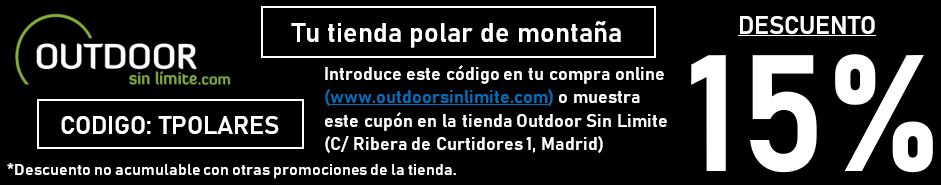 RESERVAS Y FORMAS DE PAGOPara la reserva se debe realizar un depósito del 40% del importe total del viaje. La cantidad restante debe abonarse como mínimo 45 días antes de la salida, si no, consideramos la reserva anulada. El pago se hará mediante transferencia bancaria de tu cuenta corriente personal a la c/c de: VIAJES TIERRAS POLARES BANCO SABADELL: ES53 0081 2042 7800 0334 0741 SWIFT/BIC: BSAB ESBBLA CAIXA: ES65 2100 2281 150200309320SWIFT/BIC: CAIXESBBXXXBANCO POPULAR (TARGO BANK): ES81 0216 0476 13 0600317305 SWIFT/BIC: POHIESMMBBVA: ES29 0182 2015 2802 0162 9312SWIFT/BIC: BBVAESMMEn el apartado “Observaciones” del impreso de transferencia debéis especificar el/los nombres de los viajeros, la fecha y el nombre del viaje (nombre(s)/viaje/fecha). Otras formas de pago: Tarjeta de crédito/débito previa firma de una autorización, que se puede solicitar a la oficina de Tierras Polares y reenviarla cumplimentada por e-mail. Tarjeta VISA del grupo GEA. Es imprescindible que enviéis un e-mail a info@tierraspolares.es de cada transferencia a la oficina.El justificante bancario de la transferencia es, a todos los efectos, un documento legal equivalente a una factura.SEGURO DE VIAJETierras Polares, en su labor como organizador de viajes de aventura y expediciones, incluye en el precio un seguro de viaje multiaventura diseñado específicamente para el tipo de actividad que desempeña, garantizando a sus viajeros  la total tranquilidad y seguridad durante la realización del viaje. Es necesario advertir, no obstante, que Tierras Polares solo ejerce de intermediario en la contratación del seguro. En caso de tener que realizar cualquier trámite posterior a la contratación de éste, dichas gestiones deberán ser llevadas a cabo directamente entre el viajero y la compañía aseguradora. Tierras Polares no está autorizada a realizar dichas gestiones dado el carácter intransferible de las pólizas contratadas. Invitamos a todos los viajeros a leer atentamente las condiciones y coberturas de la póliza.SEGURO OPCIONAL DE CANCELACIÓNPor otra parte, debido a que tanto las compañías aéreas como los proveedores de servicios tienen condiciones de anulación muy estrictas, Tierras Polares pone a disposición de sus viajeros una póliza especial de gastos de anulación. La formalización de este seguro deberá hacerse en el mismo momento de hacer la reserva del viaje. Consultar con  el personal de la oficina para más información.Condiciones Generales https://tierraspolares.es/wp-content/uploads/2022/07/CONDICIONES_GENERALES_DE_VIAJE_COMBINADO_JULIO2022.pdfFILOSOFÍATierras Polares nace para hacer accesibles a todas las zonas más remotas del Ártico y el Antártico, con un tipo de viaje de descubrimiento inspirado en el espíritu de la exploración polar. Todas nuestras rutas son activas, nos gusta viajar de un modo natural, silencioso, simple y autónomo, a pie, en kayak, con esquíes, perros, canoa, bici… por zonas poco o nada transitadas. Tenemos diferentes niveles y tipos de viaje con propuestas para todos: desde viajes de aventura con trekking suaves realizables por cualquier persona activa amante de la naturaleza hasta viajes de exploración mucho más exigentes. Para ofrecer los mejores viajes diseñamos personal y artesanalmente nuestras propias rutas, que son originales y fruto de una búsqueda constante de los rincones más bellos y las zonas más interesantes. Nos gusta ser pioneros y por ello, en muchas ocasiones, proponemos rutas o zonas que no ofrece ninguna otra agencia del mundo. Organizamos la mayoría de las rutas directamente sobre el terreno. Todo esto implica una enorme complejidad logística cuya resolución vemos como un aliciente, un reto y parte del espíritu de exploración. Nos gusta colaborar estrechamente para ello con la población local. Cuando en muchos lugares del mundo la masificación impide disfrutar plenamente de los rincones más maravillosos de nuestro planeta, el ártico es una bocanada de aire fresco. Un lugar en el que encontrarse a otro ser humano es todavía una alegría por lo poco habitual, y donde la fuerza de la naturaleza salvaje, cada día menos accesible en el resto del mundo, sigue siendo allí omnipresente. Nuestros grupos son pequeños, ya que creemos que, además de la belleza del lugar y lo interesante de la actividad, es igual de importante el espíritu y el tamaño del grupo. Nuestro estilo es casi familiar, flexible, con un ambiente de colaboración, integración y participación como si de un grupo de amigos se tratase, con muchas ganas de pasarlo bien y donde el humor es siempre bienvenido. Los grupos van acompañados por nuestros guías, obsesionados con la seguridad y con la firme intención de que todos y cada una de las rutas que hacemos sea un viaje único y una experiencia inolvidable. Tierras Polares fue creada por Ramón Larramendi tras completar la Expedición Circumpolar 1990-93, un viaje de exploración de 14000 Km. en trineo de perros y kayak desde Groenlandia hasta Alaska durante tres años continuados de viaje, para compartir la enorme riqueza de su experiencia creando un tipo de agencia y de viaje inexistente en la época. Una agencia que hiciese accesible las vivencias que él había tenido y las increíbles maravillas naturales que había disfrutado en el ártico y de ese modo, hacernos más conscientes de la necesidad de preservar ese tesoro todavía intacto.OBSERVACIONESNuestros viajes son activos y es muy importante informarse si el tipo de viaje que se va a realizar así como el nivel de dificultad se ajusta a nuestras expectativas y forma física. Se trata de viajes en grupo en lugares únicos que demandan la necesidad de respeto hacia otras culturas y también a nuestros compañeros de viaje. Las rutas por las que transcurren nuestros viajes y el estilo de vida puede ser muy diferente al nuestro y los acontecimientos, en su más amplio sentido, mucho menos predecibles que en unas vacaciones convencionales. La naturaleza de nuestros viajes deja por definición una puerta abierta a lo inesperado, y esta va a exigir de ti que te comportes como viajero y no como turista vacacional. Viajar por países cercanos a los polos hace que los itinerarios previstos sean proyectos de intención y no algo inmutable. En nuestro viaje pueden suceder imprevistos debidos a la climatología y los fenómenos naturales del país, como encontrar carreteras cortadas por mal estado de las vías debido a avalanchas, hielo o erupciones volcánicas, retrasos en vuelos debidos a la climatología o ceniza en el aire, abundantes icebergs o viento fuerte que impidan la navegación. Las condiciones climatológicas y del hielo, la particularidad de unas infraestructuras escasas, los medios de transporte, los retrasos en aviones o barcos y otros factores impredecibles, pueden provocar cambios y requieren cierta flexibilidad. No es habitual que un itinerario sea sustancialmente alterado pero, si fuera necesario, el guía de nuestra organización decidiría cuál es la mejor alternativa a seguir. Nuestros viajes, realizados con anterioridad por nuestro equipo, reflejan un EQUILIBRIO que permite disfrutar de unas condiciones de comodidad generalmente suficientes, con la satisfacción de compartir UN VIAJE ÚNICO. Llegar donde la naturaleza es íntima y grandiosa supone, en ocasiones, dormir en tiendas de campaña durante varios días, prescindir a veces de la ducha, circular pistas polvorientas, o navegar y desplazarnos a bajas temperaturas... Nuestros viajes son para vivirlos comprometidos desde la participación activa y no como espectador pasivo. Al realizar una ruta de VIAJES TIERRAS POLARES no te sentirás un turista más en un circuito organizado tradicional, sino un miembro integral de un viaje lleno de emoción. Esperamos que compartas con nosotros este concepto de viajar. VIAJES TIERRAS POLARES da por entendido que el viajero participa voluntariamente en este viaje o expedición y que es consciente de que participa en un viaje a un país extranjero de características diferentes a su país de origen, recorriendo y visitando zonas alejadas y remotas de un país; con estructura y organización, a todos los niveles, distinta a la que puede estar acostumbrado en su vida habitual. Por tanto VIAJES TIERRAS POLARES entiende que el viajero es consciente de los riesgos que puede correr durante la realización de las actividades descritas y de aquellos sucesos eventuales como pueden ser: fuerzas de la naturaleza, enfermedad, accidente, condiciones de vida e higiénicas deficientes. VIAJES TIERRAS POLARES entiende que el viajero es consciente del esfuerzo que puede suponer un viaje de estas características, y está dispuesto a asumirlos como parte del contenido de este viaje de aventura, aceptando igualmente el hecho de tener que colaborar en determinadas tareas propias de un viaje tipo expedición y tareas cotidianas y domésticas propias de un viaje participativo y activo de aventura. Es importante indicar que en un viaje de grupo y característico de aventura, la buena convivencia, las actitudes positivas, buen talante y tolerancia entre los miembros que componen el grupo y ante los contratiempos y dificultades que puedan presentarse son muy importantes para la buena marcha y éxito del viaje, advirtiendo que estos problemas de convivencia pueden surgir. VIAJES TIERRAS POLARES entiende que el viajero acepta voluntariamente todos los posibles riesgos y circunstancias adversas sobre la base de todo lo expuesto anteriormente, VIAJES TIERRAS POLARES  da por entendido que el viajero conoce las condiciones generales y particulares del programa-viaje-expedición y cumple todos los requisitos exigidos para el viaje.Para más información:Viajes Tierras PolaresTel.: 91 364 16 89Horario atención telefónica de 10.00 a 13.00 L-Vinfo@tierraspolares.es tierraspolares.es